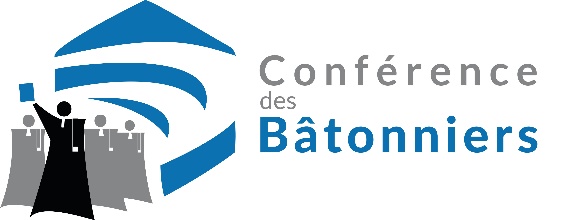 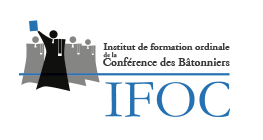 FORMATION DE LA CONFERENCE DES BÂTONNIERSPRE-INSCRIPTION10ème Université d’été des Barreaux La RochelleMercredi 24, jeudi 25, vendredi 26 et samedi 27 août 2022NOM et PRENOM : ________________________________________________________________Fonction : __________________________	Barreau de : _________________________________Adresse postale : (l’attestation de participation délivrée dans le cadre de la formation permanente vous sera adressée à cette adresse)______________________________________________________________________________________________________________________________________________________________________________Tel cabinet : ____________________________  /  Portable : ____________________________Adresse mail : ___________________________________________________________________Mercredi 24 août 2022Participation au cocktail dînatoire du Barreau de la Rochelle 	  OUI		  NONJeudi 25 août 2022Participation aux travaux	   OUI		  NONVendredi 26 août 2022Participation aux travaux	   OUI		  NONSamedi 27 août 2022Participation aux travaux	   OUI		  NONUn accompagnant (dîners-activités)	   OUI		   NONUn bulletin d’inscription détaillé vous sera adressé ultérieurement, qui devra nous être retourné complété, pour que votre inscription devienne définitive.Bulletin de pré-inscription à retourner Conférence des Bâtonniers - 12 Place Dauphine - 75001 PARISFax : 01.43.25.12.69conference@conferencedesbatonniers.com